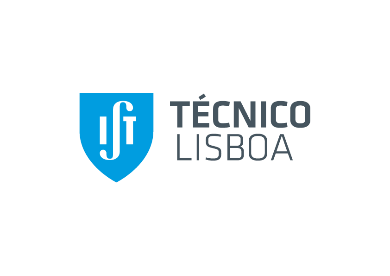 Declaração do candidato e membros do agregado familiar onde autorizam o IST a partilhar os seus dados com a Xpand IT para os efeitos no regulamento de Bolsas de EstudoDeclaramos que o nosso agregado familiar, composto por, , , , ,  autorizamos o tratamento pelo IST, com a faculdade de transmissão à à Xpand IT, de dados pessoais que figuram nos documentos de candidatura.  Este tratamento tem como finalidades as enunciadas no n.º 8 do art.º 11 do regulamento de bolsas de estudo “Xpand IT Missão Aproximar Educação”, de que tomamos conhecimento.Lisboa, ,  ,  de     _______________________________________________________(Assinatura do/a candidato/a)_______________________________________________________(Assinatura pai)_______________________________________________________(Assinatura mãe)_______________________________________________________(Assinatura irmão)_______________________________________________________(Assinatura irmão)_______________________________________________________(Assinatura)